Домашнее задание №2Генераторы случайных величинВсе графики, строящиеся в процессе выполнения копируются в Word через буфер обмена (Alt-Printscreen, затем вставить в Word, сделав подпись к рисунку). Матрица E копируется из отладчика Matlab и также вставляется в отчет. Обязательно выполнение задание в виде одного скрипта Matlab (.m-файл) с функциями. Рекомендуется каждый пункт задания выполнять в виде одной функции, причем данные, которые потребуется в следующих пунктах, выдавать как результат функции (Matlab позволяет возвращать несколько результатов из одной функции).В задании фигурируют переменные, зависящие от варианта:Закон распределения DОбъем выборки NЗаданиеВстроенные функции Matlab для работы с распределением D. Для выполнения требуется найти соответствующую функцию, встроенную в Matlab и изучить Help. Графики строятся с помощью функции plotРассчитать теоретическое математическое ожидание, дисперсию и с.к.о. для распределения D.Построить график плотности вероятности p(x) из распределения DПостроить график функции распределения F(x) из распределения DПостроить график инверсной функция распределения F-1(x) из распределения D, рекомендуется интервал [0, 1]Генерация случайной выборки встроенными средствами MatlabВстроенными средствами Matlab сгенерировать выборку X={xi} объема N из распределения DПостроить гистограмму выборки X с помощью функции hist. Визуально сопоставить с графиком плотности распределения из п. 1. По выборке X рассчитать оценки матожидания (функция mean), с.к.о. (функция std), дисперсии, сравнить с теоретическими из п.1.Из анализа пунктов b и c, исправить грубые ошибки генерации данных, если они есть.Генерация выборки с помощью «самодельного» генератора Сгенерировать выборку Y={yi} объема N из распределения D указанным в варианте методом (метод инверсной функции распределения)Построить гистограмму выборки с помощью функции hist. Визуально сопоставить с графиком плотности распределения из п. 1 и гистограммой из п. 2. По выборке Y рассчитать оценки матожидания (функция mean), с.к.о. (функция std), дисперсии, сравнить с теоретическими из п.1.Из анализа пунктов b и c, исправить грубые ошибки генерации данных, если они есть.Проверка корректности встроенного и «самодельного» генераторовС помощью функции F-1(x) рассчитать -квантили xa для a = 1%, 5%, 50%, 95%, 99%. (-кванти́ль – такое число, что данная случайная величина попадает левее его с вероятностью, не превосходящей ).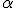 Используя рассчитанные квантили, рассчитать частоты событий p(xi < x)p(xi >= xa)Используя рассчитанные квантили, рассчитать частоты событий p(yi < xa)p(yi >= xa)Сравнить полученные частоты друг с другом и с их теоретическими значениями. Для этого рассчитать разницы частот событий для всех a следующим образом:E1 = p(xi < x) - p(yi < x)E2 = p(xi >= x) - p(yi >= x)E3 = p(xi < x) – E4 = p(xi >= x) – (1 - )Для удобства значения E1, E2, E3, E4 для разных  записать в одну матрицу E (рекомендуется, чтобы строка матрицы E соответствовала значениям E1, E2, E3, E4 для одного ).На основе значения величин E1, E2, E3, E4 для всех a сделать выводы о корректности «самодельного» генератора.Открыть статистическую чакру. Выполнить генерацию выборок X, Y несколько раз (5-10). Перепроверить выводы. Зафиксировать возможные проблемы или парадоксы и дать им объяснение.